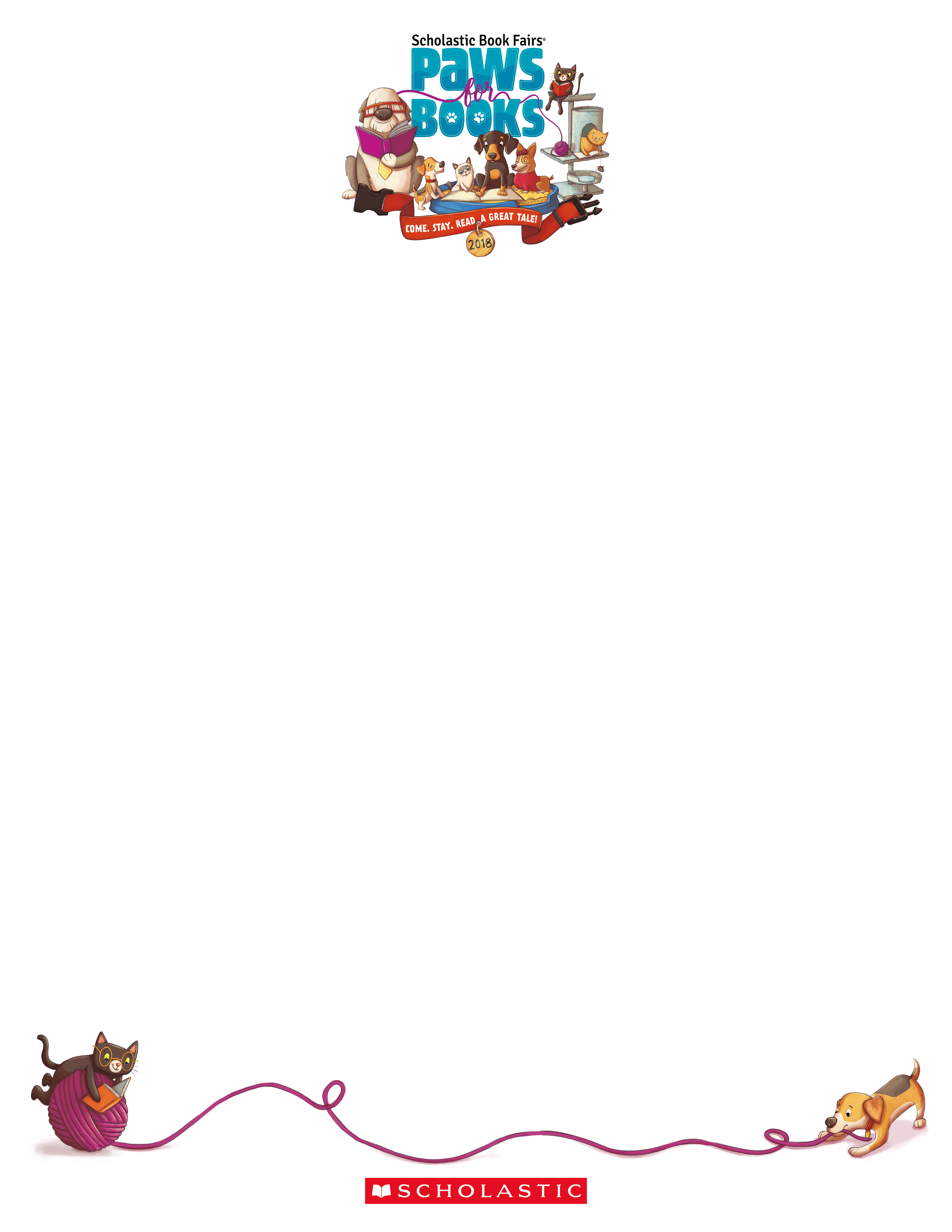 Dear Parents and Families:The Scholastic Book Fair is coming to Carlson Elementary School! The entire school community will delight in an exciting atmosphere of great books, posters, crafts and more. Readers of all ages will walk away from the Book Fair with the grandest prize of all: a lifelong love of reading!:If you’re all booked up during Book Fair week (or just want to keep shopping), be sure to visit the Book Fair online at scholastic.com/fairThe online Book Fair:Allows your child to send wish lists, inviting family and friends to participate in the Book FairOffers an expanded book selection – books for all ages, even adult titlesOur Scholastic Book Fair is a reading event that brings the books kids want to read right into our school. It’s a wonderful selection of engaging and affordable books for every reading level. Please make plans to visit our Book Fair and be involved in shaping your child’s reading habits. Book Fair dates: Monday February 12- Tuesday February 13 8:00 am-4:00 pm			Wednesday February 14 8:00 am-8:00 pm, Thursday February 15 8-7If you are unable to attend the Fair in person, we invite you to visit our online Book Fair at scholastic.com/fair. Our Online Fair is available from February 4th to February 16th .We look forward to seeing you and your family at our Book Fair! Remember, all purchases benefit our school. I look forward to seeing you at the Fair!We accepts credit cards: Discover, Visa, MasterCard, American Express, and secured debit cards (with MasterCard or Visa logos on them)Sincerely, Dawn PepperIf you wish to volunteer during the Book Fair, please call me in the library! 303-567-4431 ext. 5711